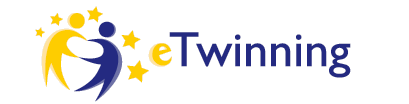 ADE - AED: All Differently Equal - All Equally DifferentDescription of the ProjectThe main aim of the project is to promote the knowledge and respect of diversity about countries (food, religion, culture, language...) Each country will share music,cooking recipes and local informations: géography, culture and traditions.As the project is going to be conducted in English, students will get better knowledge of English language. Moreover they will learn new ICT tools and will be able to use them. The project is planned to last for this school year.PartnerItaly, Portugal, Poland, UkraineLanguageEnglishSubjectsEnglish, ICT, Citizenship, GeographyToolsPublic TwinSpace, email, forum,chat, videos, websites,Skype, Google.doc, Tagul, Isuu, Padlet, Stepmap, Animoto, Tripline, VokiAge of the Students/Target GroupFrom 9 to 15Objectives1. To promote the inclusion of all pupils.2. To discover traditions and culture of students from different countries with a real interest and great motivation.3. To improve language skills by creating a real need to communicate.4. To socialize making international friends.5. To increase digital skills using various tools and apps.6. To exercise an active citizenship beyond national borders7. To promote students’ creativity.8. To improve civic and social skills.9. To increase interest in foreign language and culture10. To promote positive behaviourWork Process1. Introducing partner “Who are we?” (countries, cities, schools)2. Creating Logo 3. Creating the eTwinning corner in each class (map with the countries involved)4. Creating a travel envelope:a. photos from the cityb. postcardc. photo of the classd. recipe5.Sending the envelope to the partnersand.add the postcards and photos to the eTwinning Cornerb. Cooking the recipesc. Sharing the work on Twinspace6. Videoconferences among partners7. Creating a collaborative story8. Creating our own definition of diversity: wordcloud9. Final evaluation done by students.Pupils will also work in mixed group from different countries.The project will start in middle November and will stop in middle June.Expected resultsTangible Results• eTwinning corner at school• Recipe of a foreign country• Knowledge of uses and customs of the countries involved. Public TwinSpace. Dissemination on the websites of the schoolsIntangible Results• Greater acceptance of differences• Greater self-confidence• Improvement of all skills